ПРОЕКТ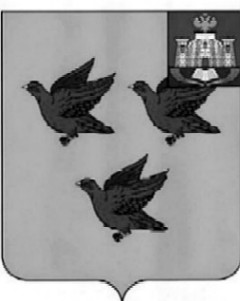 РОССИЙСКАЯ ФЕДЕРАЦИЯОРЛОВСКАЯ ОБЛАСТЬАДМИНИСТРАЦИЯ ГОРОДА ЛИВНЫПОСТАНОВЛЕНИЕ_________________ 2024г.                                                                         № _____  г. ЛивныО проведении общественного обсужденияпроекта изменений в муниципальную программу«Формирование современной городской среды на территории города ЛивныОрловской области»            В соответствии с постановлением  Правительства Российской Федерации от 30 декабря 2017 года № 1710 «Об утверждении государственной программы Российской Федерации «Обеспечение доступным и комфортным жильем и коммунальными услугами граждан Российской Федерации»,  приказом Министерства строительства и жилищно-коммунального хозяйства Российской Федерации от 18 марта 2019 года № 162/пр «Об утверждении методических рекомендаций по подготовке государственных программ субъектов Российской Федерации и муниципальных программ формирования современной городской среды в рамках реализации  федерального проекта «Формирование комфортной городской среды», постановлением администрации города Ливны от 27 января 2023 года №6 "О реализации на территории города Ливны федерального проекта "Формирование комфортной городской среды" национального проекта "Жилье и городская среда" администрация города  Ливны постановляет:           1. Провести общественное обсуждение проекта изменений в муниципальную программу «Формирование современной городской среды на территории города Ливны Орловской области», утвержденную постановлением администрации города Ливны от 14 февраля 2018 года № 27 «Об утверждении муниципальной программы «Формирование современной городской среды на территории города Ливны Орловской области» с 07 марта 2024 года по 05 апреля 2024 года (приложение).	2.    Замечания и предложения по проекту изменений в муниципальную программу «Формирование современной городской среды на территории города Ливны Орловской области» принимаются в электронной форме на единой федеральной платформе для онлайн-голосования граждан в информационно-телекоммуникационной сети Интернет, по почте по адресу: 303850, Орловская область, г. Ливны, ул. Ленина, д.7, в электронной форме по адресу: livny@adm.orel.ru  или через сайт администрации города Ливны http:www.adminliv.ru  в произвольной форме.	 3. Общественной комиссии, созданной постановлением администрации города Ливны от 27 января 2023 года №6 «О реализации на территории города Ливны федерального проекта «Формирование комфортной городской среды» национального проекта «Жилье и городская среда»:- обеспечить опубликование и размещение в средствах массовой информации  публикации по форме, установленной постановлением администрации города Ливны от 27 января 2023 года  №6 "О реализации на территории города Ливны федерального проекта "Формирование комфортной городской среды" национального проекта "Жилье и городская среда";- обобщить замечания и предложения по проекту изменений в муниципальную программу;-   подготовить итоговый документ (протокол) по результатам общественного обсуждения  и разместить  его на сайте администрации города не позднее 10 дней со дня окончания общественного обсуждения.        4. Контроль за исполнением настоящего постановления возложить на заместителя главы администрации города по жилищно-коммунальному хозяйству и строительству.Глава города                                                                                     С.А. Трубицин